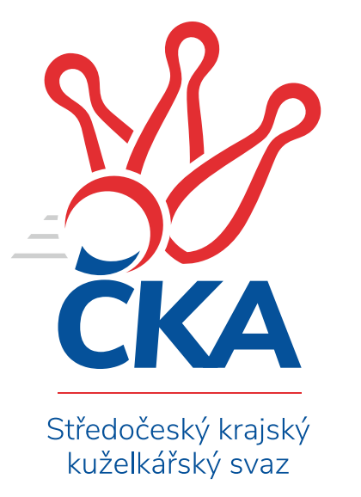 Soutěž: Středočeský krajský přebor I. třídy 2023/2024Kolo: 17Ročník: 2023/2024Datum: 23.2.2024Nejlepšího výkonu v tomto kole: 2595 dosáhlo družstvo: KK Vlašim BSouhrnný přehled výsledků:TJ Sparta Kutná Hora B	- TJ Kovohutě Příbram B	6:2	2545:2461	9.0:3.0	23.2.KK Vlašim B	- TJ Sparta Kutná Hora C	6:2	2595:2496	8.0:4.0	23.2.TJ Sokol Benešov C	- KK Kosmonosy C	5:3	2429:2394	5.0:7.0	23.2.Kuželky Tehovec B	- KK Sadská B	3:5	2275:2291	7.0:5.0	23.2.KK Kolín B	- KK Jiří Poděbrady B	5:3	2553:2181	8.0:4.0	23.2.Tabulka družstev:	1.	KK Sadská B	16	14	0	2	93.5 : 34.5 	128.5 : 63.5 	 2527	28	2.	KK Vlašim B	15	11	1	3	84.0 : 36.0 	106.0 : 74.0 	 2503	23	3.	TJ Sokol Kostelec n.Č.l. A	15	10	0	5	71.0 : 49.0 	99.5 : 80.5 	 2537	20	4.	KK Jiří Poděbrady B	16	10	0	6	73.5 : 54.5 	93.5 : 98.5 	 2501	20	5.	TJ Sparta Kutná Hora B	15	8	0	7	64.0 : 56.0 	95.5 : 84.5 	 2513	16	6.	KK Kolín B	15	7	0	8	52.0 : 68.0 	87.0 : 93.0 	 2456	14	7.	KK Kosmonosy C	16	7	0	9	61.0 : 67.0 	94.0 : 98.0 	 2470	14	8.	TJ Kovohutě Příbram B	16	6	1	9	48.5 : 79.5 	83.5 : 108.5 	 2363	13	9.	Kuželky Tehovec B	15	4	0	11	47.5 : 72.5 	83.5 : 96.5 	 2398	8	10.	TJ Sokol Benešov C	16	4	0	12	44.0 : 84.0 	72.5 : 119.5 	 2429	8	11.	TJ Sparta Kutná Hora C	15	3	0	12	41.0 : 79.0 	76.5 : 103.5 	 2465	6Podrobné výsledky kola: 	TJ Sparta Kutná Hora B	2545	6:2	2461	TJ Kovohutě Příbram B	Daniel Janeček *1	 	 143 	 199 		342 	 0:2 	 428 	 	217 	 211		Milena Čapková	Daniel Brejcha	 	 234 	 218 		452 	 2:0 	 393 	 	221 	 172		Václav Kodet	Václav Pufler	 	 189 	 190 		379 	 1:1 	 421 	 	241 	 180		Jaroslav Chmel	Adam Janda	 	 232 	 230 		462 	 2:0 	 420 	 	215 	 205		Petr Kříž	Miroslav Kopecký	 	 213 	 221 		434 	 2:0 	 391 	 	197 	 194		Vladimír Pergl	Vojtěch Kaucner	 	 255 	 221 		476 	 2:0 	 408 	 	206 	 202		Václav Šeflrozhodčí:  Vedoucí družstevstřídání: *1 od 50. hodu Bohumír KopeckýNejlepší výkon utkání: 476 - Vojtěch Kaucner 	KK Vlašim B	2595	6:2	2496	TJ Sparta Kutná Hora C	Luboš Zajíček	 	 227 	 214 		441 	 2:0 	 417 	 	204 	 213		Klára Miláčková	Pavel Vojta	 	 219 	 215 		434 	 1:1 	 439 	 	227 	 212		Eva Renková	Milan Černý	 	 208 	 220 		428 	 0:2 	 448 	 	227 	 221		Jitka Bulíčková	Vladislav Pessr	 	 230 	 219 		449 	 2:0 	 390 	 	192 	 198		Zdeňka Vokolková	Jiří Kadleček	 	 216 	 209 		425 	 2:0 	 408 	 	207 	 201		Ivana Kopecká	Simona Kačenová	 	 215 	 203 		418 	 1:1 	 394 	 	185 	 209		Hana Barborovározhodčí: Jiří KadlečekNejlepší výkon utkání: 449 - Vladislav Pessr 	TJ Sokol Benešov C	2429	5:3	2394	KK Kosmonosy C	Patrik Polach	 	 205 	 210 		415 	 1:1 	 402 	 	212 	 190		Ondřej Majerčík	Milan Kropáč	 	 173 	 177 		350 	 2:0 	 321 	 	164 	 157		Jiří Řehoř	Miloslav Procházka	 	 158 	 187 		345 	 0:2 	 441 	 	228 	 213		Renáta Vystrčilová	Jitka Drábková	 	 229 	 226 		455 	 0:2 	 480 	 	235 	 245		Jiří Řehoř	Karel Palát	 	 186 	 208 		394 	 0:2 	 415 	 	202 	 213		Jindřiška Svobodová	Karel Drábek	 	 230 	 240 		470 	 2:0 	 335 	 	139 	 196		Ladislav Dytrychrozhodčí: Karel DrábekNejlepší výkon utkání: 480 - Jiří Řehoř 	Kuželky Tehovec B	2275	3:5	2291	KK Sadská B	Jan Cukr	 	 220 	 214 		434 	 2:0 	 394 	 	193 	 201		Jan Renka st.	Radek Hrubý	 	 134 	 179 		313 	 0:2 	 393 	 	198 	 195		Jan Renka ml.	Jan Volhejn	 	 204 	 207 		411 	 2:0 	 391 	 	197 	 194		Miloš Lédl	Tomáš Bílek	 	 213 	 182 		395 	 1:1 	 405 	 	202 	 203		Jan Svoboda	Eliška Anna Cukrová	 	 181 	 185 		366 	 2:0 	 313 	 	165 	 148		Marie Šturmová *1	Jan Hrubý	 	 195 	 161 		356 	 0:2 	 395 	 	205 	 190		Jaroslav Hojkarozhodčí: Jan Volhejnstřídání: *1 od 51. hodu Jan SuchánekNejlepší výkon utkání: 434 - Jan Cukr 	KK Kolín B	2553	5:3	2181	KK Jiří Poděbrady B	Lukáš Vacek	 	 217 	 227 		444 	 1:1 	 469 	 	247 	 222		Lukáš Štich	Tomáš Pekař	 	 202 	 185 		387 	 0:2 	 422 	 	208 	 214		Jiří Miláček	Ladislav Hetcl st.	 	 163 	 205 		368 	 1:1 	 448 	 	251 	 197		Vladimír Klindera	Dalibor Mierva	 	 230 	 219 		449 	 2:0 	 420 	 	225 	 195		Svatopluk Čech	Roman Weiss	 	 230 	 232 		462 	 2:0 	 422 	 	211 	 211		Ondřej Šustr	Ladislav Hetcl ml.	 	 222 	 221 		443 	 2:0 	 0 	 	0 	 0		nikdo nenastoupilrozhodčí: Dalibor MiervaNejlepší výkon utkání: 469 - Lukáš ŠtichPořadí jednotlivců:	jméno hráče	družstvo	celkem	plné	dorážka	chyby	poměr kuž.	Maximum	1.	Roman Weiss 	KK Kolín B	460.17	299.5	160.6	1.5	6/7	(485)	2.	Jitka Bulíčková 	TJ Sparta Kutná Hora C	448.73	303.6	145.2	3.9	6/6	(505)	3.	Daniel Brejcha 	TJ Sparta Kutná Hora B	447.76	313.1	134.7	5.6	6/6	(490)	4.	Karel Drábek 	TJ Sokol Benešov C	442.73	304.6	138.1	4.0	5/7	(482)	5.	Vladislav Pessr 	KK Vlašim B	440.00	300.7	139.3	6.0	5/6	(466)	6.	Jitka Drábková 	TJ Sokol Benešov C	437.88	298.0	139.8	5.3	7/7	(479)	7.	Jan Dušek 	KK Sadská B	437.67	301.8	135.9	5.4	6/7	(459)	8.	Eva Renková 	TJ Sparta Kutná Hora C	435.88	300.5	135.4	6.4	6/6	(494)	9.	Daniel Sus 	TJ Sokol Kostelec n.Č.l. A	435.65	302.9	132.8	6.8	7/7	(486)	10.	Jan Renka  ml.	KK Sadská B	433.19	297.3	135.9	5.6	5/7	(481)	11.	Jan Cukr 	Kuželky Tehovec B	432.83	296.8	136.0	5.9	6/7	(473)	12.	Jan Svoboda 	KK Sadská B	432.19	292.4	139.8	4.6	7/7	(499)	13.	Jiří Řehoř 	KK Kosmonosy C	430.68	299.1	131.5	8.3	8/8	(487)	14.	Renáta Vystrčilová 	KK Kosmonosy C	430.31	296.4	133.9	6.6	6/8	(458)	15.	Adam Janda 	TJ Sparta Kutná Hora B	430.20	302.7	127.5	6.3	5/6	(505)	16.	Martin Šatava 	TJ Sokol Kostelec n.Č.l. A	428.72	296.3	132.4	5.6	6/7	(467)	17.	Jaroslav Hojka 	KK Sadská B	428.70	302.0	126.7	6.7	7/7	(494)	18.	Petr Kříž 	TJ Kovohutě Příbram B	426.31	294.4	132.0	7.2	7/7	(457)	19.	Jitka Vavřinová 	KK Jiří Poděbrady B	425.57	292.7	132.9	7.7	7/7	(511)	20.	Milan Černý 	KK Vlašim B	424.42	299.5	124.9	6.5	4/6	(456)	21.	Jiří Buben 	KK Kosmonosy C	421.39	287.9	133.5	5.2	6/8	(486)	22.	Ladislav Hetcl  st.	KK Kolín B	419.87	291.0	128.8	6.1	7/7	(444)	23.	Václav Šefl 	TJ Kovohutě Příbram B	419.71	293.9	125.8	7.1	7/7	(449)	24.	Martin Malkovský 	TJ Sokol Kostelec n.Č.l. A	419.58	291.6	127.9	7.2	6/7	(458)	25.	Jindřiška Svobodová 	KK Kosmonosy C	419.31	293.6	125.7	6.8	8/8	(472)	26.	Dušan Richter 	KK Jiří Poděbrady B	419.10	298.7	120.4	8.7	7/7	(443)	27.	Vladimír Klindera 	KK Jiří Poděbrady B	418.64	294.9	123.7	8.0	7/7	(474)	28.	Pavel Vojta 	KK Vlašim B	418.48	293.6	124.9	6.3	6/6	(468)	29.	Ivana Kopecká 	TJ Sparta Kutná Hora C	418.25	287.4	130.8	8.8	5/6	(445)	30.	Jiří Halfar 	TJ Sparta Kutná Hora B	417.56	294.5	123.1	7.9	6/6	(444)	31.	Adéla Čákorová 	Kuželky Tehovec B	417.30	280.7	136.6	7.0	6/7	(451)	32.	Klára Miláčková 	TJ Sparta Kutná Hora C	416.79	295.1	121.7	9.6	4/6	(471)	33.	Miloslav Budský 	TJ Sokol Kostelec n.Č.l. A	415.35	290.8	124.6	6.8	7/7	(497)	34.	Miroslav Šplíchal 	TJ Sokol Kostelec n.Č.l. A	415.26	287.9	127.4	10.5	7/7	(466)	35.	Svatopluk Čech 	KK Jiří Poděbrady B	414.99	288.7	126.3	8.0	7/7	(470)	36.	Miroslav Kopecký 	TJ Sparta Kutná Hora B	413.35	294.3	119.1	11.3	4/6	(470)	37.	Jakub Moučka 	KK Kolín B	413.24	290.4	122.8	10.5	5/7	(462)	38.	Simona Kačenová 	KK Vlašim B	412.96	290.5	122.4	8.8	4/6	(462)	39.	Jiří Miláček 	KK Jiří Poděbrady B	411.68	289.7	122.0	7.5	5/7	(457)	40.	Jan Volhejn 	Kuželky Tehovec B	411.53	294.2	117.3	7.6	7/7	(482)	41.	Ondřej Majerčík 	KK Kosmonosy C	411.29	284.0	127.3	7.0	8/8	(460)	42.	Jiří Kadleček 	KK Vlašim B	410.99	295.0	116.0	9.0	5/6	(468)	43.	Jaroslava Soukenková 	TJ Sokol Kostelec n.Č.l. A	410.52	283.7	126.8	7.4	7/7	(491)	44.	Ondřej Šustr 	KK Jiří Poděbrady B	410.00	284.9	125.1	7.6	6/7	(482)	45.	Bohumír Kopecký 	TJ Sparta Kutná Hora B	409.27	292.0	117.3	10.4	6/6	(455)	46.	Tomáš Bílek 	Kuželky Tehovec B	409.20	286.0	123.2	9.4	5/7	(428)	47.	Patrik Polach 	TJ Sokol Benešov C	408.83	290.4	118.4	9.2	6/7	(447)	48.	Karel Palát 	TJ Sokol Benešov C	407.91	285.0	122.9	9.1	5/7	(438)	49.	Miloš Lédl 	KK Sadská B	402.89	285.4	117.4	7.7	6/7	(452)	50.	Jaroslav Chmel 	TJ Kovohutě Příbram B	401.31	277.3	124.0	8.8	6/7	(442)	51.	Vojtěch Kaucner 	TJ Sparta Kutná Hora B	400.93	283.6	117.3	10.8	6/6	(476)	52.	Jan Suchánek 	KK Sadská B	400.81	284.1	116.7	10.4	5/7	(448)	53.	Milena Čapková 	TJ Kovohutě Příbram B	400.14	282.2	117.9	9.5	6/7	(445)	54.	Jan Urban 	KK Vlašim B	398.25	275.6	122.6	9.6	4/6	(440)	55.	Jiří Řehoř 	KK Kosmonosy C	395.57	283.8	111.8	11.6	8/8	(446)	56.	Václav Kodet 	TJ Kovohutě Příbram B	394.88	283.3	111.6	10.9	6/7	(432)	57.	Lukáš Vacek 	KK Kolín B	393.00	280.1	112.9	12.9	5/7	(447)	58.	Tomáš Pekař 	KK Kolín B	391.93	283.7	108.3	12.8	7/7	(425)	59.	Jana Abrahámová 	TJ Sparta Kutná Hora C	388.83	273.0	115.9	10.7	4/6	(448)	60.	Markéta Lavická 	TJ Sparta Kutná Hora C	387.03	275.3	111.8	10.4	4/6	(431)	61.	Ladislav Dytrych 	KK Kosmonosy C	384.42	273.2	111.3	11.3	6/8	(426)	62.	Jan Hrubý 	Kuželky Tehovec B	383.90	272.6	111.3	11.3	6/7	(397)	63.	Eliška Anna Cukrová 	Kuželky Tehovec B	376.83	274.3	102.5	14.9	7/7	(408)	64.	Rudolf Zborník 	KK Kolín B	374.92	265.8	109.2	10.7	6/7	(430)	65.	Miloslav Procházka 	TJ Sokol Benešov C	374.05	271.1	103.0	13.8	6/7	(418)	66.	Milan Kropáč 	TJ Sokol Benešov C	369.64	266.4	103.3	16.9	7/7	(417)		Jaroslav Kazda 	KK Jiří Poděbrady B	477.00	307.0	170.0	3.0	1/7	(477)		Ladislav Hetcl  ml.	KK Kolín B	458.56	300.7	157.8	2.5	2/7	(497)		Jan Renka  st.	KK Sadská B	457.80	302.7	155.1	3.9	4/7	(501)		Lukáš Štich 	KK Jiří Poděbrady B	456.83	308.6	148.3	4.8	4/7	(502)		Veronika Šatavová 	TJ Sokol Kostelec n.Č.l. A	447.71	301.0	146.7	4.5	4/7	(483)		Vlastimil Pírek 	KK Vlašim B	447.00	301.0	146.0	7.0	2/6	(454)		František Tesař 	TJ Sparta Kutná Hora B	445.57	301.0	144.6	3.3	1/6	(495)		Miroslav Drábek 	TJ Sokol Benešov C	436.58	312.1	124.5	6.8	4/7	(453)		Luboš Zajíček 	KK Vlašim B	432.81	299.1	133.7	7.8	3/6	(467)		Vladimír Matějka 	Kuželky Tehovec B	429.75	299.5	130.3	4.5	2/7	(445)		Václav Pufler 	TJ Sparta Kutná Hora B	426.38	307.2	119.2	11.9	3/6	(456)		Marie Váňová 	KK Vlašim B	421.00	296.8	124.3	6.8	2/6	(434)		Jakub Hlaváček 	KK Vlašim B	415.83	288.8	127.0	6.8	3/6	(432)		Dalibor Mierva 	KK Kolín B	414.58	290.0	124.6	7.5	4/7	(449)		Marie Šturmová 	KK Sadská B	413.71	283.3	130.4	8.3	4/7	(461)		Tomáš Hašek 	KK Vlašim B	413.33	293.0	120.3	7.0	3/6	(421)		Sabrina Zapletalová 	KK Kosmonosy C	410.00	286.0	124.0	11.0	1/8	(415)		Pavel Vykouk 	KK Vlašim B	409.33	302.2	107.2	9.0	2/6	(437)		Natálie Krupková 	KK Kolín B	407.00	268.0	139.0	9.0	1/7	(407)		Jan Procházka 	Kuželky Tehovec B	395.50	270.5	125.0	11.8	4/7	(433)		Luboš Trna 	KK Vlašim B	392.50	288.5	104.0	12.5	2/6	(428)		David Dvořák 	TJ Sokol Benešov C	391.75	282.0	109.8	11.3	1/7	(435)		Leoš Chalupa 	KK Vlašim B	391.00	278.0	113.0	8.0	2/6	(394)		Hana Barborová 	TJ Sparta Kutná Hora C	391.00	282.7	108.3	11.3	3/6	(395)		Vladislav Tajč 	KK Kosmonosy C	390.50	271.0	119.5	7.0	2/8	(409)		Petra Gütterová 	KK Jiří Poděbrady B	389.00	274.0	115.0	10.0	1/7	(389)		Jonathan Mensatoris 	KK Kolín B	385.00	281.0	104.0	13.0	1/7	(385)		František Pícha 	KK Vlašim B	383.00	278.0	105.0	13.0	1/6	(383)		Marie Adamcová 	TJ Sparta Kutná Hora C	378.50	276.3	102.3	10.3	2/6	(384)		Vladimír Pergl 	TJ Kovohutě Příbram B	376.80	269.8	107.0	11.1	4/7	(391)		Milan Moták 	KK Kolín B	376.50	263.0	113.5	10.8	2/7	(386)		Zdeňka Vokolková 	TJ Sparta Kutná Hora C	370.67	263.8	106.9	6.2	3/6	(437)		Miloš Brenning 	TJ Kovohutě Příbram B	366.88	270.4	96.5	14.0	4/7	(400)		Daniel Janeček 	TJ Sparta Kutná Hora B	350.00	256.0	94.0	18.0	1/6	(350)		Ivan Vondrák 	TJ Sokol Benešov C	341.00	237.8	103.2	16.0	3/7	(371)		Radek Hrubý 	Kuželky Tehovec B	335.25	246.0	89.3	17.3	2/7	(346)		Zdeňka Čistá 	TJ Kovohutě Příbram B	306.00	234.0	72.0	22.0	2/7	(327)Sportovně technické informace:Starty náhradníků:registrační číslo	jméno a příjmení 	datum startu 	družstvo	číslo startu
Hráči dopsaní na soupisku:registrační číslo	jméno a příjmení 	datum startu 	družstvo	Program dalšího kola:18. kolo29.2.2024	čt	18:00	TJ Sparta Kutná Hora C - TJ Sokol Benešov C	1.3.2024	pá	17:00	KK Jiří Poděbrady B - TJ Sparta Kutná Hora B				TJ Kovohutě Příbram B - -- volný los --	1.3.2024	pá	17:00	TJ Sokol Kostelec n.Č.l. A - KK Vlašim B	1.3.2024	pá	18:00	KK Kosmonosy C - Kuželky Tehovec B	1.3.2024	pá	19:30	KK Sadská B - KK Kolín B	Nejlepší šestka kola - absolutněNejlepší šestka kola - absolutněNejlepší šestka kola - absolutněNejlepší šestka kola - absolutněNejlepší šestka kola - dle průměru kuželenNejlepší šestka kola - dle průměru kuželenNejlepší šestka kola - dle průměru kuželenNejlepší šestka kola - dle průměru kuželenNejlepší šestka kola - dle průměru kuželenPočetJménoNázev týmuVýkonPočetJménoNázev týmuPrůměr (%)Výkon5xJiří ŘehořKosmonosy C4805xJiří ŘehořKosmonosy C119.734802xVojtěch KaucnerKutná Hora B4766xKarel DrábekBenešov C117.234706xKarel DrábekBenešov C4704xJitka DrábkováBenešov C113.494556xLukáš ŠtichPoděbrady B4691xVojtěch KaucnerKutná Hora B113.364766xRoman WeissKolín B4625xLukáš ŠtichPoděbrady B111.74694xAdam JandaKutná Hora B4624xJan CukrTehovec B110.08434